Российская Федерация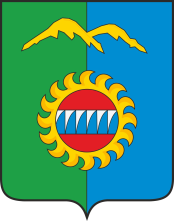 Администрация города ДивногорскаКрасноярского краяР А С П О Р Я Ж Е Н И Е 20.08.2021		                             г. Дивногорск	                                         № 1356 рО проведении конкурсного отбора проектов инициативного бюджетирования в городе Дивногорске, реализация которых будет осуществляться в 2022 годуВ соответствии с Постановлением администрации города от 09.06.2018  N 92п "Об инициативном бюджетировании в городе Дивногорске", руководствуясь статьей 43 Устава города Дивногорска:Провести с 17 по 31 января 2022 года конкурсный отбор проектов инициативного бюджетирования в городе Дивногорске, реализация которых будет осуществляться в 2022 году.Установить:дату начала приема заявок - 01.10.2021;дату окончания приема заявок - 01.11.2021 включительно.Провести с 13 по 26 декабря 2021 года электронное голосование по проектам инициативного бюджетирования в городе Дивногорске.Определить объем средств бюджета города, который планируется направить на реализацию проектов инициативного бюджетирования в городе Дивногорске в 2022 году, в размере 1 000 тысяч рублей.Определить организатором конкурсного отбора проектов инициативного бюджетирования в городе Дивногорске финансовое управление администрации города.Прием заявок на бумажном носителе нарочно либо почтовым отправлением осуществляется администрацией города  по  адресу: 660099, г. Дивногорск, ул. Комсомольская, 2, кабинет 409, телефон: 8 (39144) 3-76-10, время приема заявок с 10.00 до 17.00.          Заявки в электронном виде принимаются по адресу электронной почты: root@rf46.krasnoyarsk.su, в отсканированном или сфотографированном виде в форматах pdf или jpg с указанием в теме письма "Заявка по инициативному бюджетированию".Утвердить:форму заявки на участие в конкурсном отборе проектов инициативного бюджетирования в городе Дивногорске согласно приложению 1;форму протокола собрания инициативной группы по вопросу утверждения проекта инициативного бюджетирования согласно приложению 2;форму первого (титульного) листа проекта инициативного бюджетирования согласно приложению 3;состав конкурсной комиссии по проведению конкурсного отбора проектов инициативного бюджетирования в городе Дивногорске согласно приложению 4;критерии оценки проектов инициативного бюджетирования в городе Дивногорске (балльная система оценок) согласно приложению 5.5. Настоящее Распоряжение подлежит опубликованию в средствах массовой информации и размещению на официальном сайте администрации города в информационно-телекоммуникационной сети Интернет.Глава города									С.И.ЕгоровПриложение 1к Распоряжению администрации городаот  20.08.2021 г.  N 1356р                                 		 ЗАЯВКА                  на участие в конкурсном отборе проектов             инициативного бюджетирования в городе Дивногорске    1.   Наименование   проекта   инициативного   бюджетирования  (далее  - проект): __________________________________________________________________    2. Сведения об инициативной группе:    представитель: _______________________________________________________                                     (Ф.И.О. полностью)    Контактный телефон: _____________________________________________    Состав инициативной группы: _____________                                                _______________________________________________________________________________                                                                                                    _____________________________________________________________________.    3. Место реализации проекта (адрес): ______________                                 ___________            _________                                                                                                                         .    4. Краткое описание проекта: ____________________________________________________________________________________________________________                                                                                                           ______.    5. Стоимость проекта:                                                                                    .    5.1. Общая стоимость проекта, рублей: ____                                                                                           ________                      ________                                             _____________.    5.2. Средства инициативной группы, рублей ___________    __________                      ___                                                                                                              _____.    проценты ________                                       ________________________.    6. Ожидаемый срок реализации проекта: ___                               _______                _                                                                                                                    (месяцев, дней)    7. Дополнительная информация и комментарии:_______________________________________________________________________                                                                                                          ____.    8.  Приложения  к  заявке  (протокол  (протоколы) собрания инициативной группы,   проект   инициативного   бюджетирования,   опись   представленных документов и другие материалы):________________________________________________________________________                                                                                                                                                                                    ___.    Представитель инициативной группы:__________________________________________________________________                                               (подпись, Ф.И.О.)    Дата подачи заявки "__" __________ 20__ года.    Время подачи заявки _____ ч. _____ мин.    (заполняется сотрудником организатора конкурсного отбора)    Сотрудник организатора конкурсного отбора__________________________________________________________________  (Ф.И.О., должность сотрудника организатора конкурсного отбора, подпись)Приложение 2к Распоряжению администрации городаот  20.08.2021 г.  N 1356р                      ПРОТОКОЛ            собрания инициативной группы по вопросу утверждения                   проекта инициативного бюджетирования__________________________                      ___________________________(дата проведения собрания)                      (время проведения собрания)Инициативная группа в составе:__________________________________________________________________________;__________________________________________________________________________;__________________________________________________________________________;__________________________________________________________________________.                                  РЕШИЛА:    1. Утвердить проект инициативного бюджетирования: ________________________________________________________________________________________________   (наименование проекта, краткое описание проекта, перечень и объем работ проекта)    2.  Утвердить стоимость реализации проекта инициативного бюджетированияв суммовом выражении (в рублях): _____________________________________________________________________________________________________________________    3.   Утвердить   размер  доли  софинансирования  проекта  инициативногобюджетирования инициативной группой в размере _____% и в суммовом выражении_____________________ рублей.    4. Представитель инициативной группы: ____________________________________________________________________________________________________________        (Ф.И.О., адрес проживания, контактный телефон представителя                           инициативной группы)    Подписи всех участников инициативной группы:______________________________________________________________________________________________________________________________________________________Приложение 3к Распоряжению администрации городаот  20.08.2021 г.  N 1356р                                  ПРОЕКТ                       инициативного бюджетирования           ____________________________________________________                          (наименование проекта)    Проект инициативного бюджетирования ___________________________________                                             (наименование проекта)разработан в целях _______________________________________________________.                                    (перечисление целей и задач)    Проект инициативного бюджетирования предлагается к реализации ____________________________________________________________________________________            (место реализации проекта (адрес нахождения объекта               и (или) место проведения мероприятия и т.п.)    Проект инициативного бюджетирования предусматривает: ________________________________________________________________________________________________________________________________________________________________________    (описание проекта, включая перечень и объем работ, иных мероприятий     по реализации проекта либо с приложением отдельной сметы проекта)    Стоимость    реализации   проекта   инициативного   бюджетирования   (сприложением расчета стоимости) составляет _________________________________(рублей),  в  том  числе  доля  финансового  участия  инициативной группы вреализации  проекта  инициативного бюджетирования составляет _________% и всуммовом выражении ____________________________ рублей.    Социальная  значимость реализации проекта инициативного бюджетирования:______________________________________________________________________________________________________________________________________________________   (описание социальной значимости проекта инициативного бюджетирования)    Приложения:    1.    2....    Ф.И.О., подпись представителя инициативной группы___________________________________________________________________________Приложение 4к Распоряжениюадминистрации городаот  20.08.2021 г.  N 1356рСОСТАВКОНКУРСНОЙ КОМИССИИ ПО ПРОВЕДЕНИЮ КОНКУРСНОГО ОТБОРА ПРОЕКТОВ ИНИЦИАТИВНОГО БЮДЖЕТИРОВАНИЯ В ГОРОДЕ ДИВНОГОРСКЕПриложение 5к Распоряжению администрации городаот  20.08.2021 г.  N 1356рКРИТЕРИИОЦЕНКИ ПРОЕКТОВ ИНИЦИАТИВНОГО БЮДЖЕТИРОВАНИЯ В ГОРОДЕ ДИВНОГОРСКЕ ПО БАЛЛЬНОЙ СИСТЕМЕКузнецова М.Г.-Первый заместитель Главы города,  председатель комиссии;Середа А.И.-заместитель Главы города, заместитель председателя комиссии;Фролова Н.В.-заместитель Главы города;Акулич П.В.-заместитель Главы города;Мурашов Ю.И.-Председатель городского Совета депутатовЗаянчуковский А.В.-депутат Дивногорского городского Совета депутатов (по согласованию);Фридрих А.А.-депутат Дивногорского городского Совета депутатов (по согласованию);Сморгон А.Л.-член Общественной палаты города Дивногорска (по согласованию);Степаненков В.В.-член Общественной палаты города Дивногорска (по согласованию);Шкоморода Н.В.-начальник отдела градостроительства и имущественных отношений комитета градостроительной деятельности, управления закупками имуществом администрации города Дивногорска;Шнайдер Р.М.Спиридонова Н.В.--директор МКУ «Городское хозяйство», секретарь комиссии;руководитель МКУ «АПБ».N п/пНаименование критерияКоличество баллов1Уровень подготовки эскизного проекта (наличие, содержание, оформление и т.п.)от 0 до 52Уровень подготовки очной презентации проекта (раскрытие содержания, использование графических и видео-материалов и т.п.)от 0 до 103Участие инициативной группы в реализации проекта в неденежной форме (материалы, трудовые затраты и другие формы участия)от 0 до 154Процент финансового участия инициативной группы в реализации проекта (в процентах от общей стоимости проекта)Процент финансового участия инициативной группы в реализации проекта (в процентах от общей стоимости проекта)4для инициативных групп, в состав которых входят только физические лица4от 3% до 5% включительно104свыше 5% до 10% включительно154свыше 10%204для инициативных групп, в состав которых входят физические лица, юридические лица и (или) индивидуальные предприниматели4от 3% до 10% включительно104свыше 10% до 20% включительно154свыше 20%204для инициативных групп, в состав которых входят только юридические лица и (или) индивидуальные предприниматели4от 3% до 15% включительно104свыше 15% до 30% включительно154свыше 30%205Доступность проекта для маломобильных групп населения и семей с детьми-инвалидамиот 0 до 106Срок дальнейшего использования результатов проекта (на короткий срок - до 1 года; на среднюю перспективу - до 5 лет; на длительную перспективу - свыше 5 лет)от 5 до 157Доля граждан, проголосовавших за проект путем электронного голосования, в общем количестве участников электронного голосованияДоля граждан, проголосовавших за проект путем электронного голосования, в общем количестве участников электронного голосования7до 20% включительно57свыше 20% до 50% включительно107свыше 50% до 70% включительно157свыше 70%208Востребованность проекта (подписные листы, предварительные собрания, подомовой обход, обсуждения в группе в социальных сетях, через программное обеспечение (приложения) для обмена информацией и т.п.)от 0 до 109Социальная значимость проекта (общественная доступность для жителей, острота проблемы)от 0 до 1510Максимальное количество баллов120